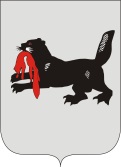 ИРКУТСКАЯ ОБЛАСТЬСЛЮДЯНСКАЯТЕРРИТОРИАЛЬНАЯ ИЗБИРАТЕЛЬНАЯ КОМИССИЯг. СлюдянкаО регистрации Хабибуллина Равиля Альфридовича кандидатом в депутаты Думы муниципального образования Слюдянский район по одномандатному избирательномуокругу № 9Проверив соответствие порядка выдвижения гражданина Российской Федерации Хабибуллина Равиля Альфридовича кандидатом в депутаты Думы муниципального образования Слюдянский район седьмого созыва по одномандатному избирательному округу № 9 требованиям Закона Иркутской области от 11 ноября 2011 года № 116-ОЗ «О муниципальных выборах в Иркутской области» (далее – Закон) и представленные для регистрации кандидата документы, в соответствии с пунктом 3 части 4 статьи 32, частью 2 статьи 34, частью 1 статьи 62 указанного Закона, Слюдянская территориальная избирательная комиссияРЕШИЛА:1. Зарегистрировать кандидатом в депутаты Думы муниципального образования Слюдянский район седьмого созыва по избирательному округу № 9 Хабибуллина Равиля Альфридовича, гражданина Российской Федерации, дата рождения – 17 декабря 1981 г., работающего стрелком стрелковой команды № 12 ст. Слюдянка Улан-Удэнского отряда ведомственной охраны Филиала федерального государственного предприятия «Ведомственная охрана железнодорожного транспорта Российской Федерации» на ВСЖД, проживающего в г. Слюдянке Иркутской области, члена политической партии КПРФ, выдвинутого ИРКУТСКИМ ОБЛАСТНЫМ ОТДЕЛЕНИЕМ Политической партии «КОММУНИСТИЧЕСКАЯ ПАРТИЯ РОССИЙСКОЙ ФЕДЕРАЦИИ», «31»  июля  2019 года в 17 часов 00 минут.2. Выдать Хабибуллину Равилю Альфридовичу удостоверение установленного образца.3. Направить копию решения в газету «Славное море», а также разместить на официальном сайте администрации муниципального образования Слюдянский район: http://www.sludyanka.ru/ в разделе «Избирательная комиссия».Председатель комиссии                      		           	      Н.Л. ЛазареваСекретарь комиссии                                                                       Н.Л. ТитоваР Е Ш Е Н И ЕР Е Ш Е Н И Е31 июля 2019 года№ 106/839